The 67 Throws of Kodokan Judo* Ingår i Kodakan men inte i vårt graderingshäfteThe 29 Official Grappling Techniques of Kodokan JudoTeknikerNage Wasa		KastteknikKoshi-waza		Kast - HöftteknikerTe-wasa		Kast - HandteknikMasutemi-waza	Kast - Offerteknik framåtAshi-waza 		Kast - FotteknikerOsaekomi-waza 	FasthållningsteknikKansetsu-waza	LåsteknikYokosutemi-waza	Offerkast åt sidanShime-waza 		HalslåsteknikUkemi-wasa		FallteknikKata		Form “Arrangerad Judo”* Ingår i Kodakan men inte i vårt graderingshäfte Osakomi wasa – Hold DownsKansetsu Wasa – ArmlocksShime WasaNage-No-Kata, 1:a Serien , Te-Waza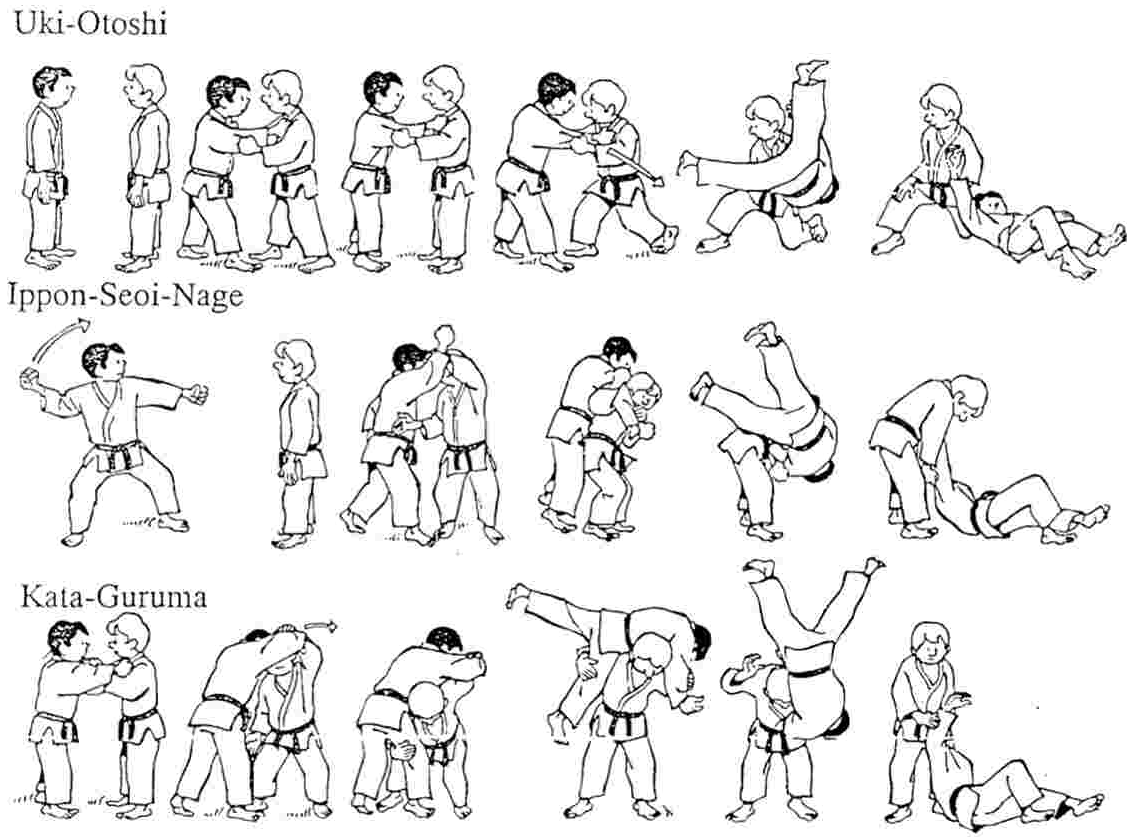 Nage-No-Kata, 2:a Serien, Koshi-Waza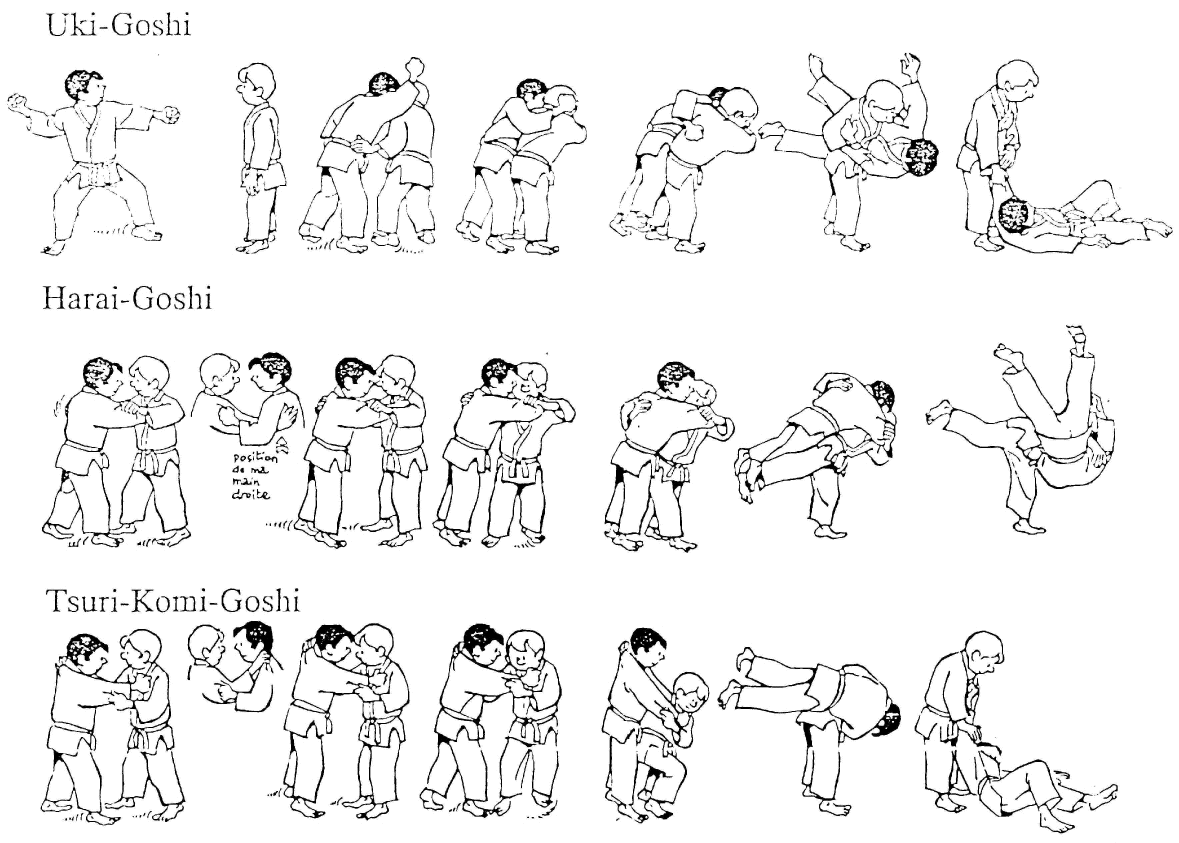 Nage-No-Kata, 3:e Serien, Ashi-Waza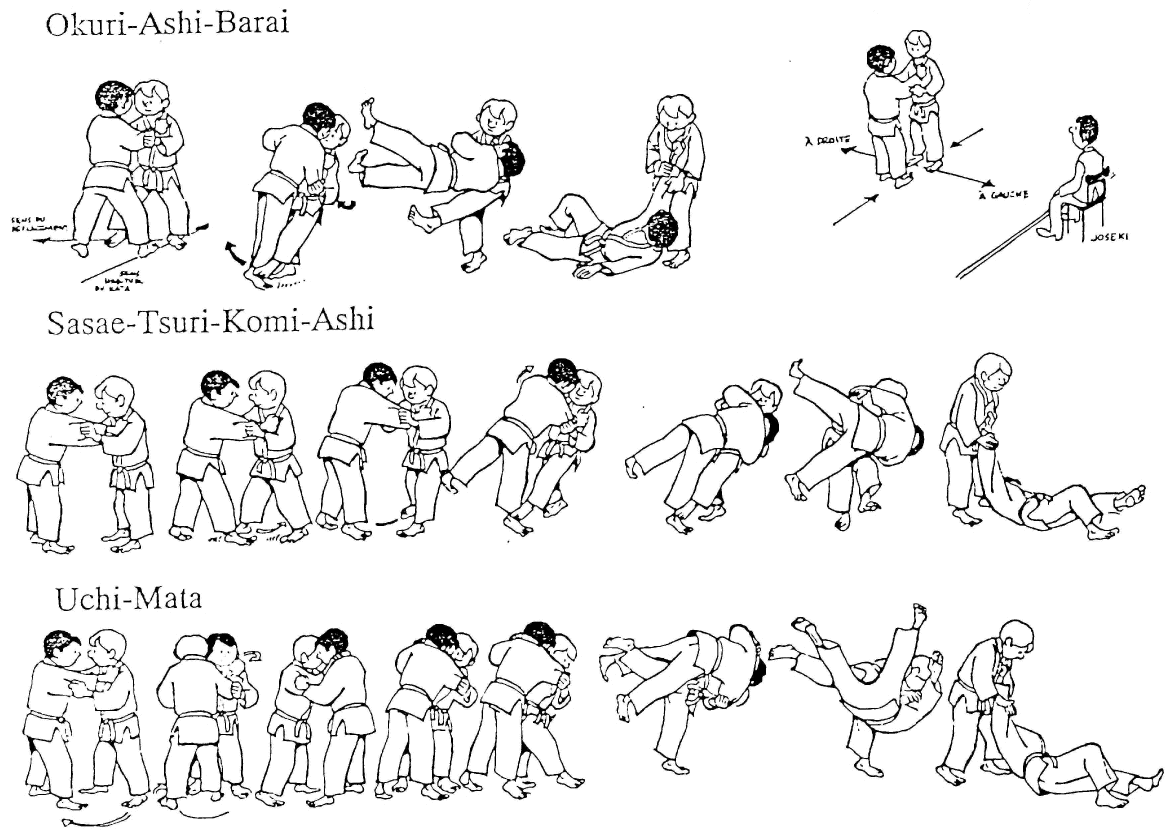 Nage-No-Kata,4:e Serien, Ma-Sutemi-Wasa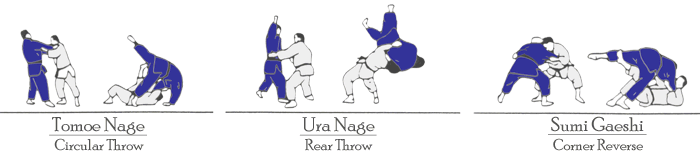 Nage-No-Kata,5:e Serien, Yoko-Sutemi-Wasa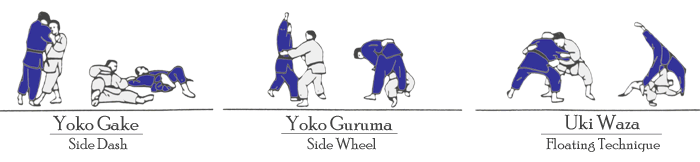 OrdlistaDai Ikkyo (1st group)Dai Nikyo (2nd group)Dai Nikyo (2nd group)Dai Nikyo (2nd group)Dai Nikyo (2nd group)1. Deashi Harai (Forward Foot Sweep)1. Kosoto Gari (Small Outside Reap) 1. Kosoto Gari (Small Outside Reap) 1. Kosoto Gari (Small Outside Reap) 1. Kosoto Gari (Small Outside Reap) 2. Hiza Guruma (Knee Wheel) 2. Kouchi Gari (Small Inner Reap) 2. Kouchi Gari (Small Inner Reap) 2. Kouchi Gari (Small Inner Reap) 2. Kouchi Gari (Small Inner Reap) 3. Sasae Tsurikomi Ashi (Lifting Pulling Ankle Block)3. Koshi Guruma (Hip Wheel) 3. Koshi Guruma (Hip Wheel) 3. Koshi Guruma (Hip Wheel) 3. Koshi Guruma (Hip Wheel) 4. Uki Goshi (Floating hip)4. Tsurikomi Goshi (Lifting Pulling Hip) 4. Tsurikomi Goshi (Lifting Pulling Hip) 4. Tsurikomi Goshi (Lifting Pulling Hip) 4. Tsurikomi Goshi (Lifting Pulling Hip) 5. Osoto Gari (Large Outer Reaping) 5. Okuriashi Harai (Following Foot Sweep) 5. Okuriashi Harai (Following Foot Sweep) 5. Okuriashi Harai (Following Foot Sweep) 5. Okuriashi Harai (Following Foot Sweep) 6. O Goshi (Large Hip Throw) 6. Tai Otoshi (Body Drop) 6. Tai Otoshi (Body Drop) 6. Tai Otoshi (Body Drop) 6. Tai Otoshi (Body Drop) 7. Ouchi Gari (Large Inner Reaping) 7. Harai Goshi (Sweeping Hip Throw) 7. Harai Goshi (Sweeping Hip Throw) 7. Harai Goshi (Sweeping Hip Throw) 7. Harai Goshi (Sweeping Hip Throw) 8. Seoi Nage (Sholder Throw, Morote, Ippon) 8. Uchi Mata (Inner Tigh Throw) 8. Uchi Mata (Inner Tigh Throw) 8. Uchi Mata (Inner Tigh Throw) 8. Uchi Mata (Inner Tigh Throw) Sankyo (3rd group)Yonkyo (4th group)Yonkyo (4th group)1. Kosoto Gake (Small Outside Hook) 1. Sumi Gaeshi (Corner Reversal) 1. Sumi Gaeshi (Corner Reversal) 2. Tsuri Goshi (Lifting Hip) 2. Tani Otoshi (Valley Drop) 2. Tani Otoshi (Valley Drop) 3. Yoko Otoshi (Side Drop) 3. Hane Makikomi (Spring-Wrap Around Throw) 3. Hane Makikomi (Spring-Wrap Around Throw) 4. Ashi Guruma (Leg Wheel) 4. Sukui Nage (Scoop Throw) 4. Sukui Nage (Scoop Throw) 5. Hane Goshi (Spring Hip Throw) 5. Utsuri Goshi (Changing Hip Throw) 5. Utsuri Goshi (Changing Hip Throw) 6. Harai Tsurikomi Ashi (Lifting Pulling Foot Sweep) 6. O Guruma (Large Wheel) 6. O Guruma (Large Wheel) 7. Tomoe Nage (Circle Throw) 7. Soto Makikomi (Outer Wrap Around) 7. Soto Makikomi (Outer Wrap Around) 8. Kata Guruma (Shoulder Wheel) 8. Uki Otoshi (Floating Drop) 8. Uki Otoshi (Floating Drop) Gokyo (5th group)Habukareta Waza (preserved techniques from 1895 gokyo)Habukareta Waza (preserved techniques from 1895 gokyo)Habukareta Waza (preserved techniques from 1895 gokyo)1. Osoto Guruma (Large Outer Wheel) 1. Obi Otoshi  (Belt Drop) *1. Obi Otoshi  (Belt Drop) *1. Obi Otoshi  (Belt Drop) *2. Uki Waza (Floating Technique) *2. Seoi Otoshi (Sholder throw, Spread leg version) 2. Seoi Otoshi (Sholder throw, Spread leg version) 2. Seoi Otoshi (Sholder throw, Spread leg version) 3. Yoko Wakare (Side Separation) 3. Yama Arashi (Mountain Storm) *3. Yama Arashi (Mountain Storm) *3. Yama Arashi (Mountain Storm) *4. Yoko Guruma (Side Wheel) 4. Osoto Otoshi (Large Outer Drop) 4. Osoto Otoshi (Large Outer Drop) 4. Osoto Otoshi (Large Outer Drop) 5. Ushiro Goshi (Rear Hip Throw) 5. Daki Wakare (High Lift And Separate) *5. Daki Wakare (High Lift And Separate) *5. Daki Wakare (High Lift And Separate) *6. Ura Nage (Rear Throw) 6. Hikikomi Gaeshi (Pulling In Reversal) *6. Hikikomi Gaeshi (Pulling In Reversal) *6. Hikikomi Gaeshi (Pulling In Reversal) *7. Sumi Otoshi (Corner Drop) 7. Tawara Gaeshi (Rice Bale Reversal) *7. Tawara Gaeshi (Rice Bale Reversal) *7. Tawara Gaeshi (Rice Bale Reversal) *8. Yoko Gake (Side Hook) 8. Uchi Makikomi (Inner Wraparound) *8. Uchi Makikomi (Inner Wraparound) *8. Uchi Makikomi (Inner Wraparound) *Shinmeisho No Waza (newly accepted techniques)Shinmeisho No Waza (newly accepted techniques)1. Morote Gari (Two Hand Reap) 2. Kuchiki Taoshi (Single Leg Takedown) 3. Kibisu Gaeshi (Heel Trip Reversal) 4. Uchi Mata Sukashi  (Inner Tigh Reaping Throw Slip)*5. Daki Age (High Lift) *6. Tsubame Gaeshi  (Swallovs Flight Reversal) *7. Kouchi Gaeshi (Minor Inner Reap Reversal counter) *8. Ouchi Gaeshi (Large Inner Reaping Throw Counter) *9. Osoto Gaeshi (Large Outer Reaping Throw Counter) *10. Harai Goshi Gaeshi (Sweeping Hip Throw Counter)*11. Uchi Mata Gaeshi (Inner Tigh Reaping Throw Counter) *12. Hane Goshi Gaeshi (Spring Hip Throw Counter) *13. Kani Basami (Flying Scissors) *14. Osoto Makikomi (Major Outer Wrap Around) *15. Kawazu Gake (One Leg Entanglement Drop) *16. Harai Makikomi (Sweeping Wraparound) *17. Uchi Mata Makikomi (Inner Tigh Wrap Around) *18. Sode Tsurikomi Goshi (Sleeve Lifting Pulling Hip) 19. Ippon Seoinage (One Arm Shoulder Throw) Osaekomi-waza (pins or matholds)Shime-waza (chokes or strangles)1. Kuzure-kesa-gatame1. Nami-juji-jime 2. Kata-gatame 2. Gyaku-juji-jime3. Kami-shiho-gatame 3. Kata-juji-jime 4. Kuzure-kami-shiho-gatame *4. Hadaka-jime 5. Yoko-shiho-gatame *5. Okuri-eri-jime 6. Tate-shiho-gatame 6. Kata-ha-jime 7. Kesa-gatame7. Do-jime *8. Sode-guruma-jime 9. Kata-te-jime *10. Ryo-te-jime *11. Tsukkomi-jime 12. Sankaku-jime Kansetsu-waza (joint locks)Kansetsu-waza (joint locks)1. Ude-garami 2. Ude-hishigi-juji-gatame 3. Ude-hishigi-ude-gatame 4. Ude-hishigi-hiza-gatame5. Ude-hishigi-waki-gatame 6. Ude-hishigi-hara-gatame7. Ashi-garami *8. Ude-hishigi-ashi-gatame *9. Ude-hishigi-te-gatame *10. Ude-hishigi-sankaku-gatame *Dai Ikkyo (1st group)Dai Ikkyo (1st group)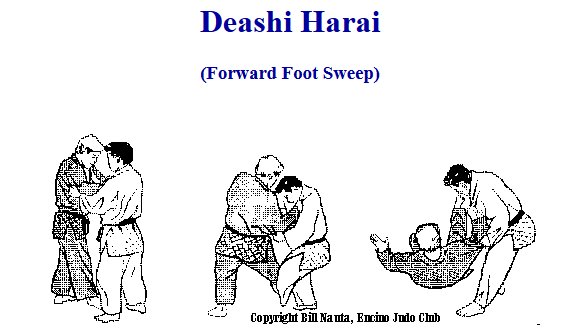 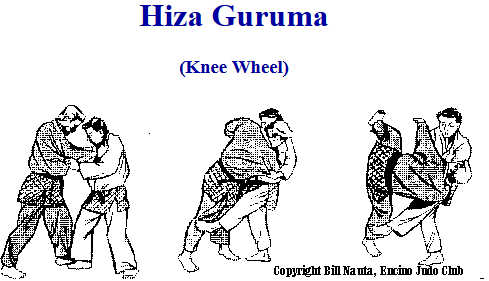 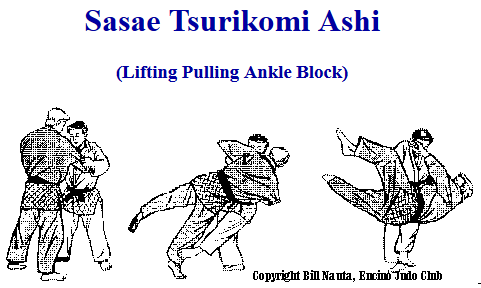 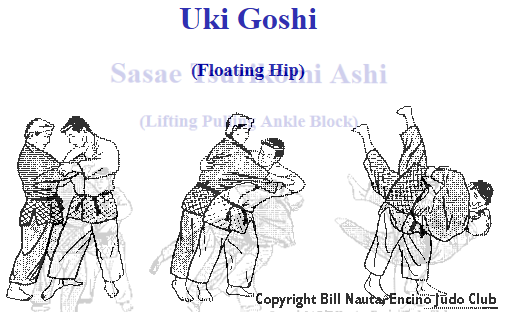 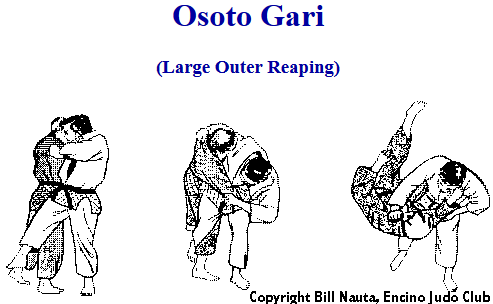 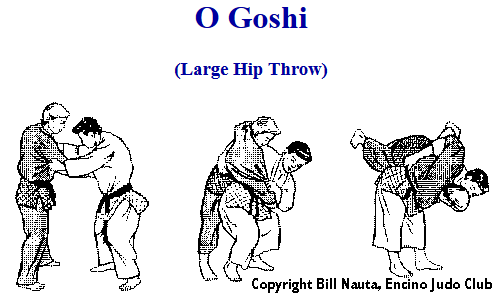 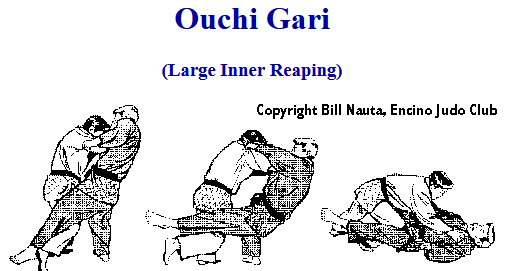 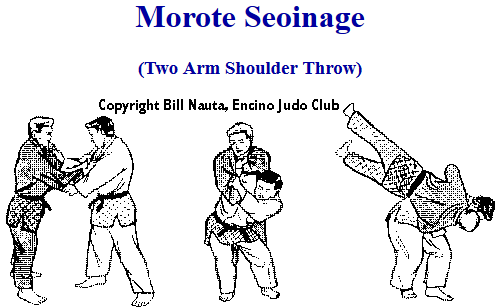 Dai Nikyo (2nd group)Dai Nikyo (2nd group)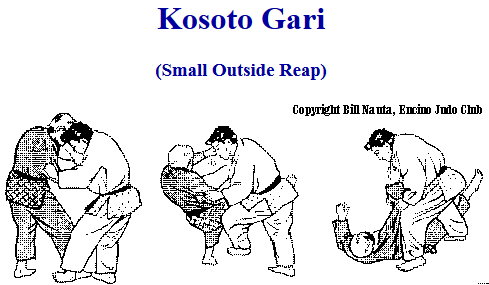 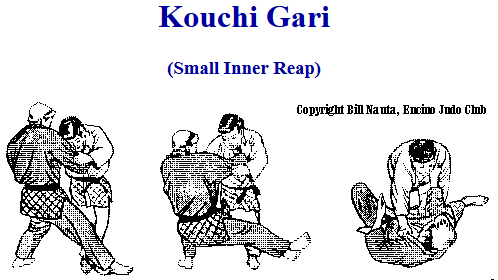 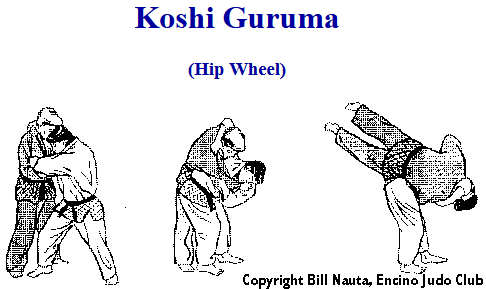 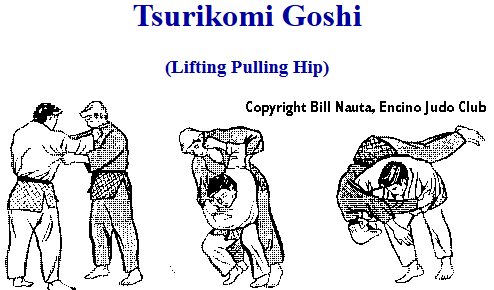 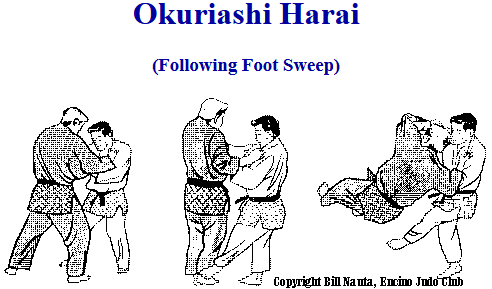 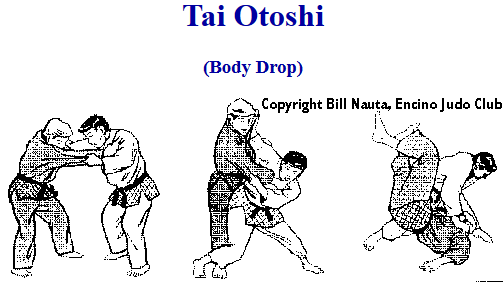 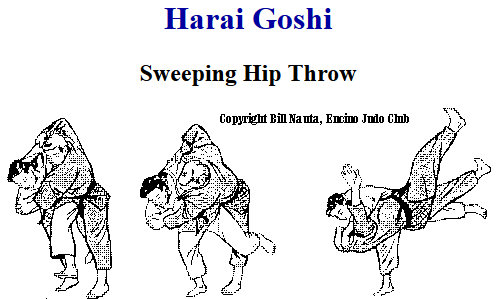 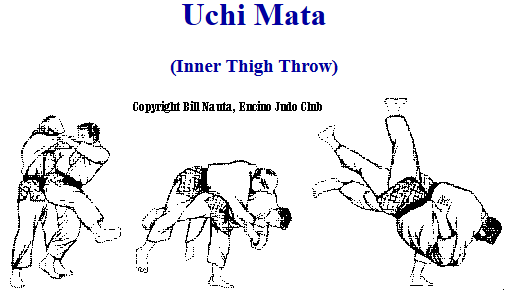 Sankyo (3rd group)Sankyo (3rd group)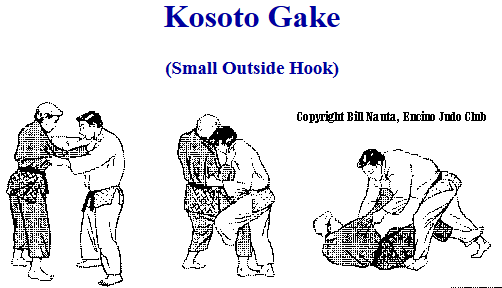 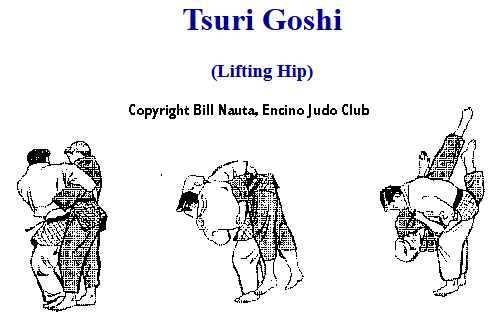 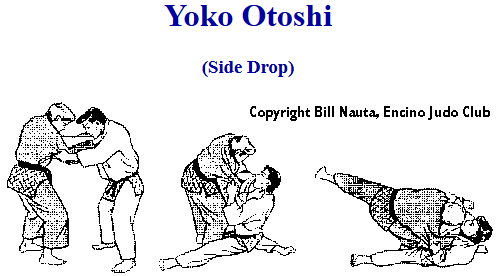 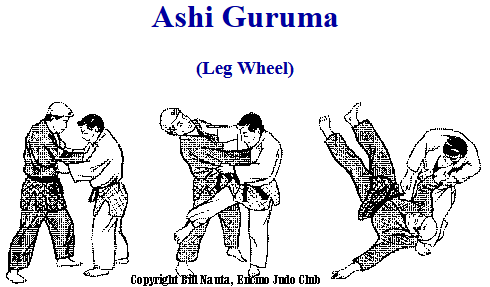 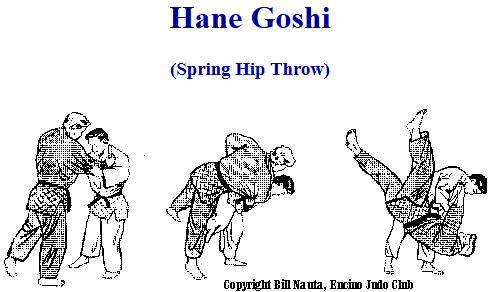 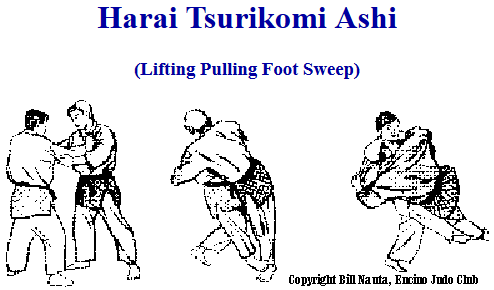 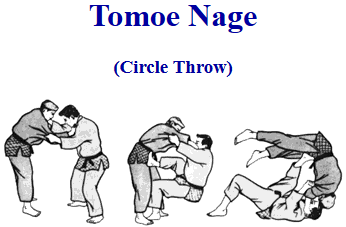 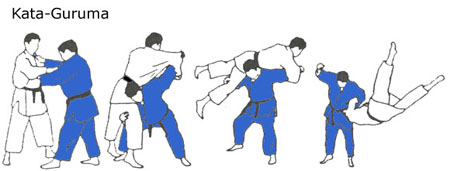 Yonkyo (4th group)Yonkyo (4th group)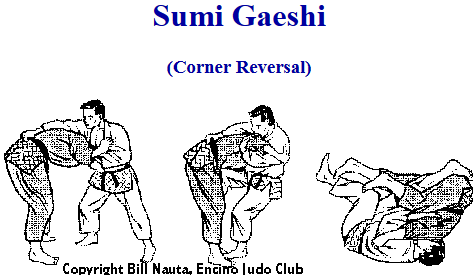 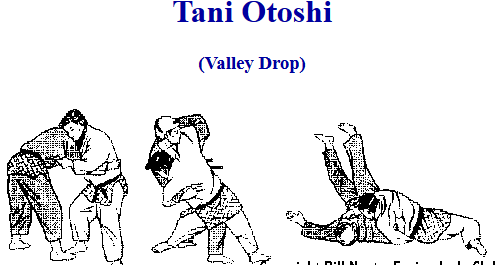 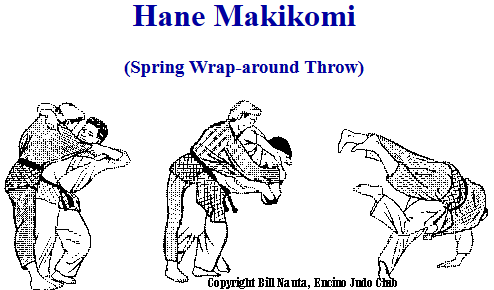 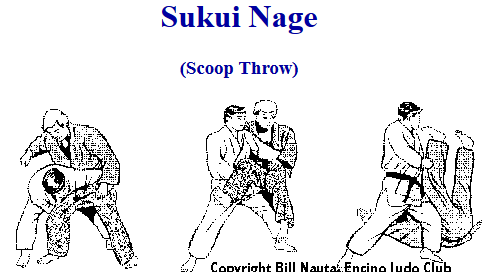 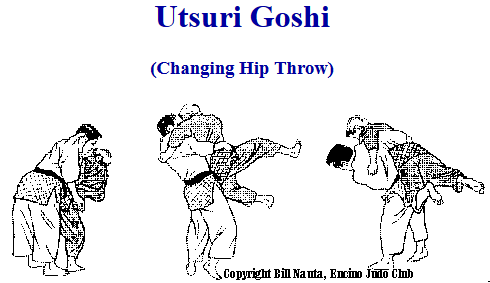 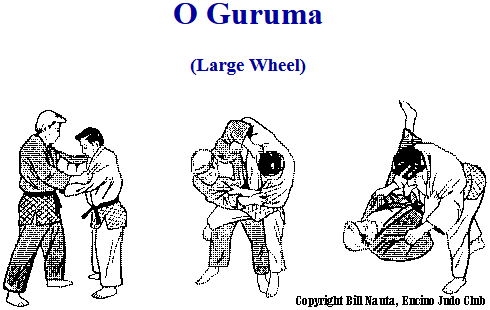 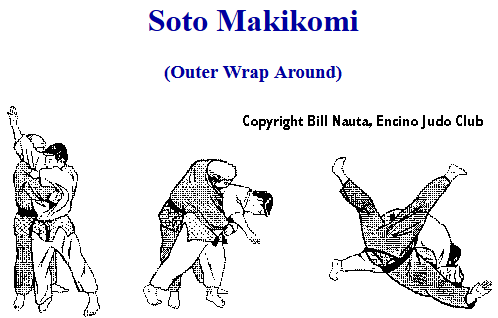 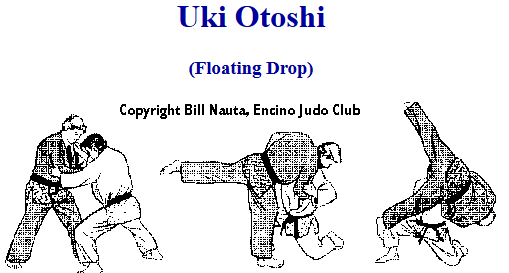 Gokyo (5th group)Gokyo (5th group)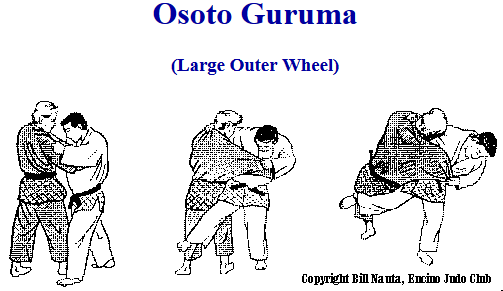 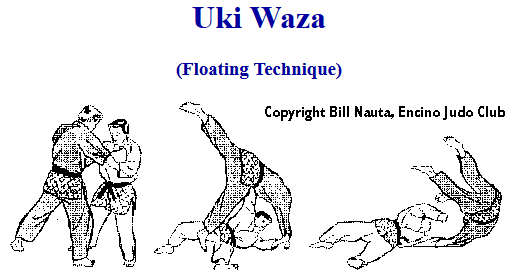 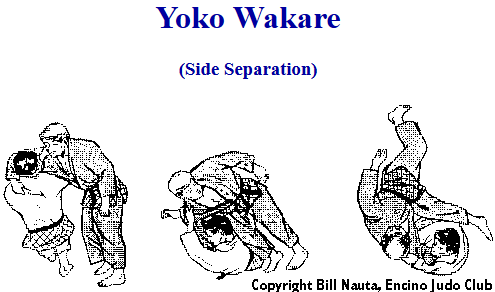 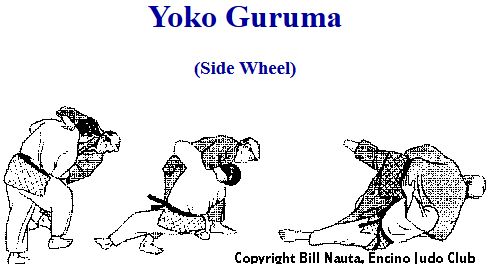 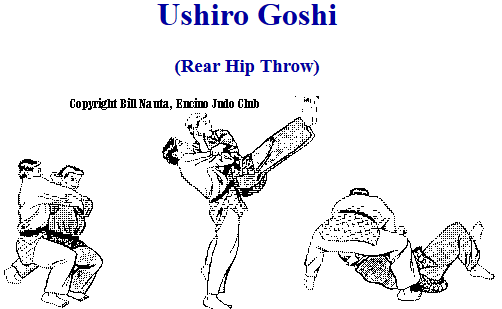 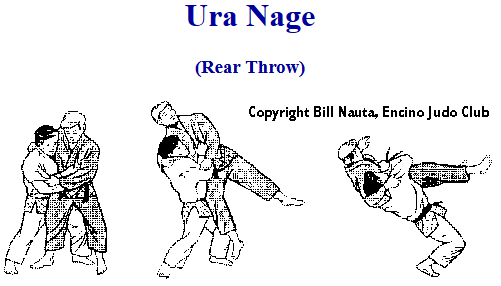 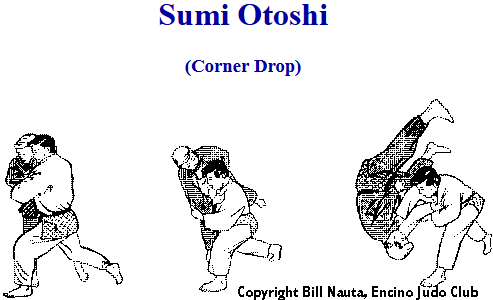 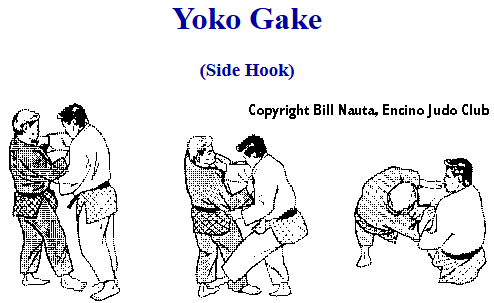 Obi Otoshi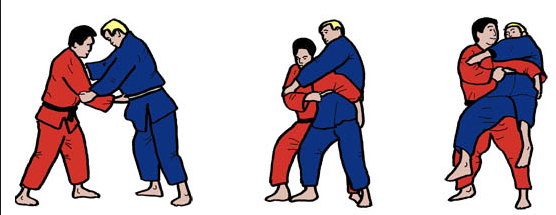 Seo toshi Spread Legs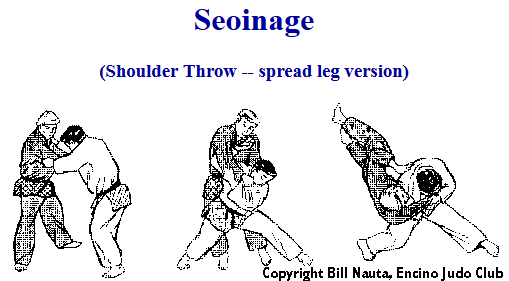 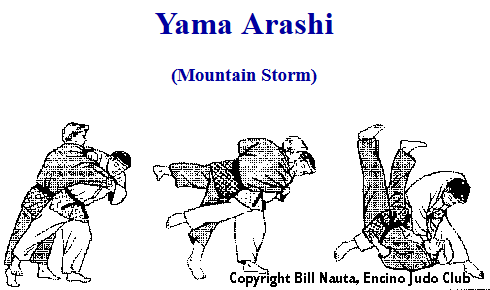 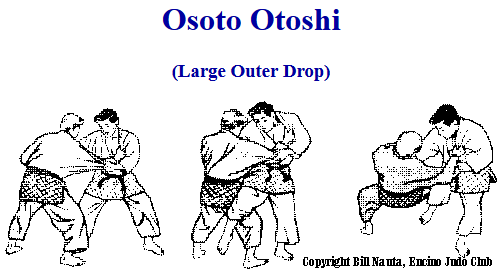 Daki Wakare (High Lift and Separate)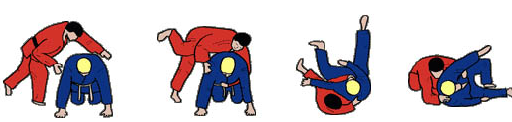 Hikikomi Gaeish (Pulling In Reversal)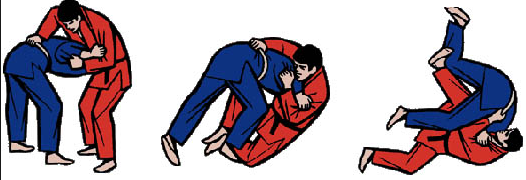 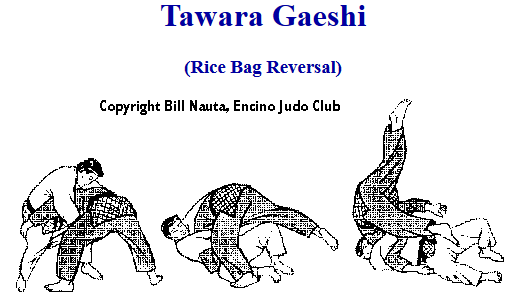 Uschi Makikomi (Inner Wraparound Throw)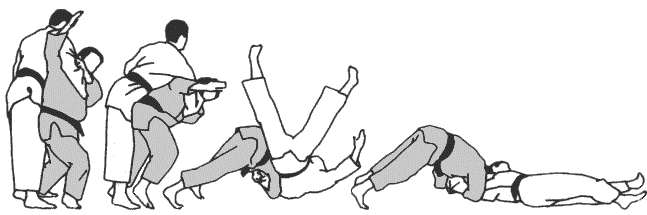 Morote Gari (Two Hand Reap)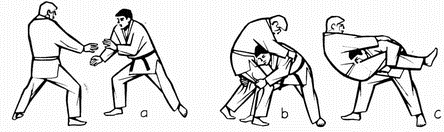 Kuchiki Taochi (One Hand Drop)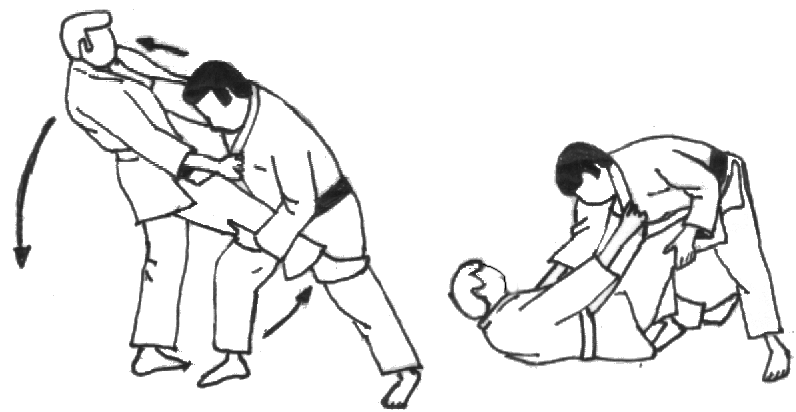 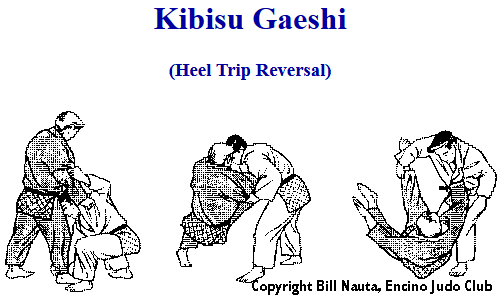 Uchi Mata Sukashi (Kontring)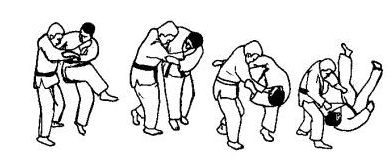 Daki Age (High Lift)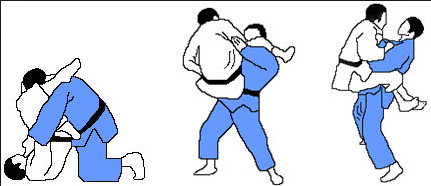 Tsubame Gaeishi -kontring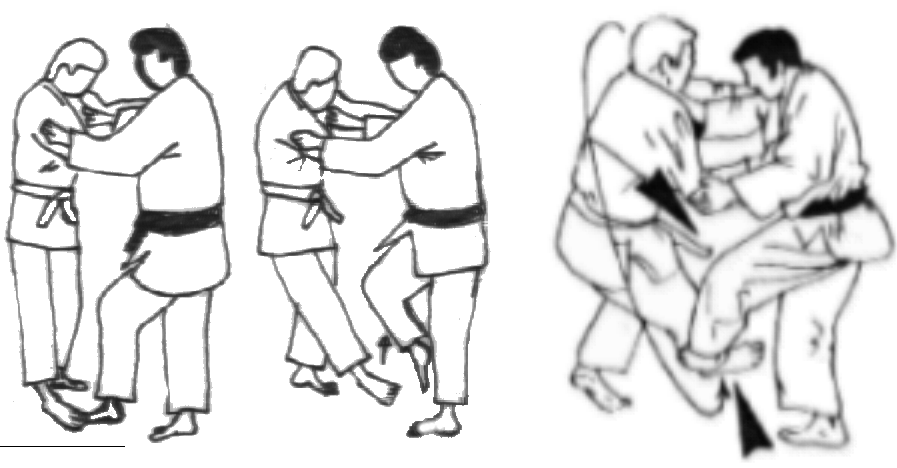 Kouchi Gaeishi (Minor Inner Reap Reversal) - Kontring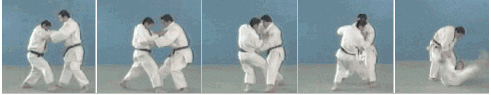 Ouchi Gaeishi - Kontring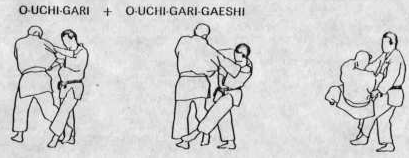 Osoto Gaeshi - Kontring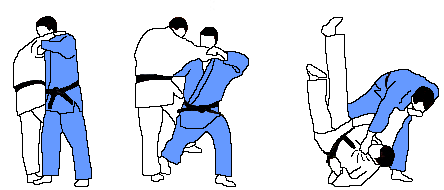 Uchi Mata Gaeshi – Kontring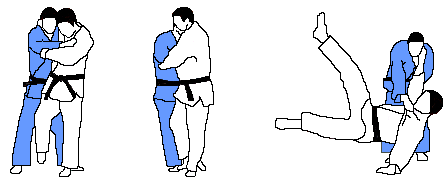 Harai Goshi Gaeishi - Kontring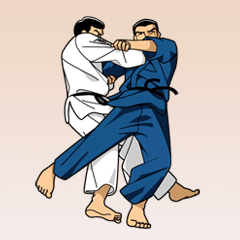 Hane Goshi Gaeshi – Kontring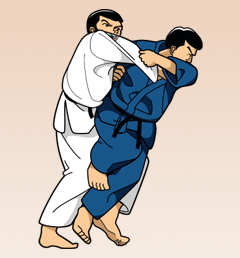 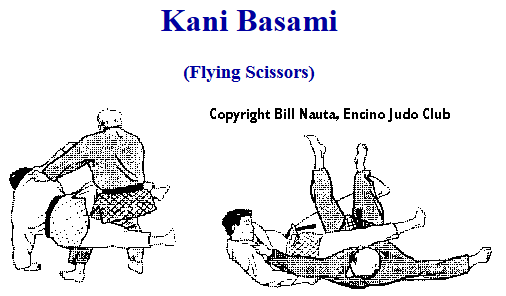 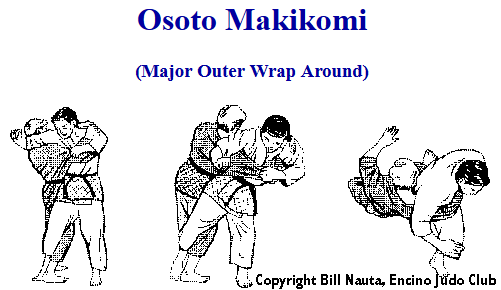 Kawatsu Gake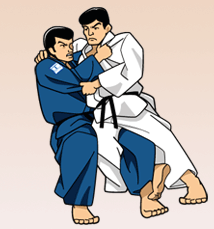 Harai Makikomi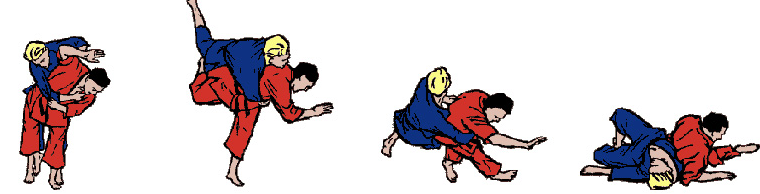 Uchi Mata Makikomi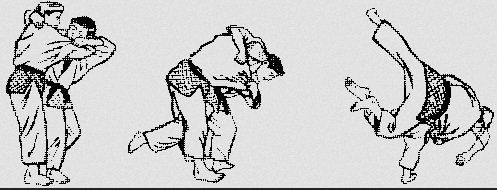 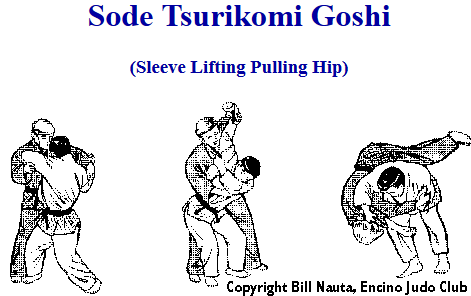 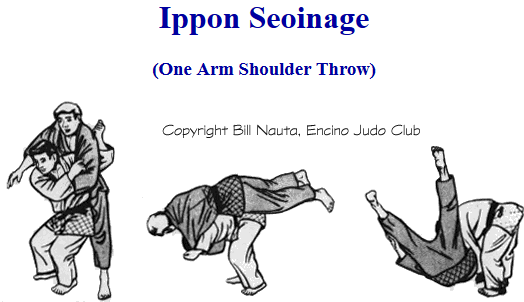 Kesa Gatame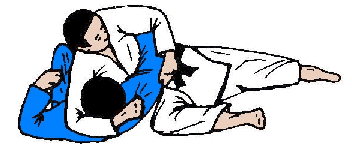 Kuzure Kesa Gatame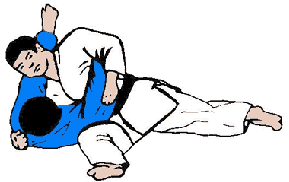 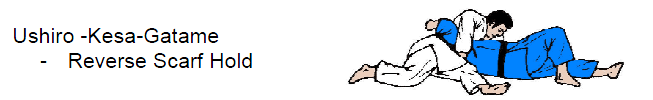 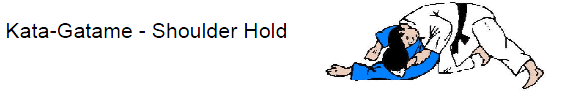 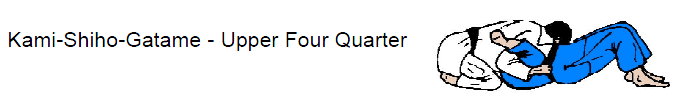 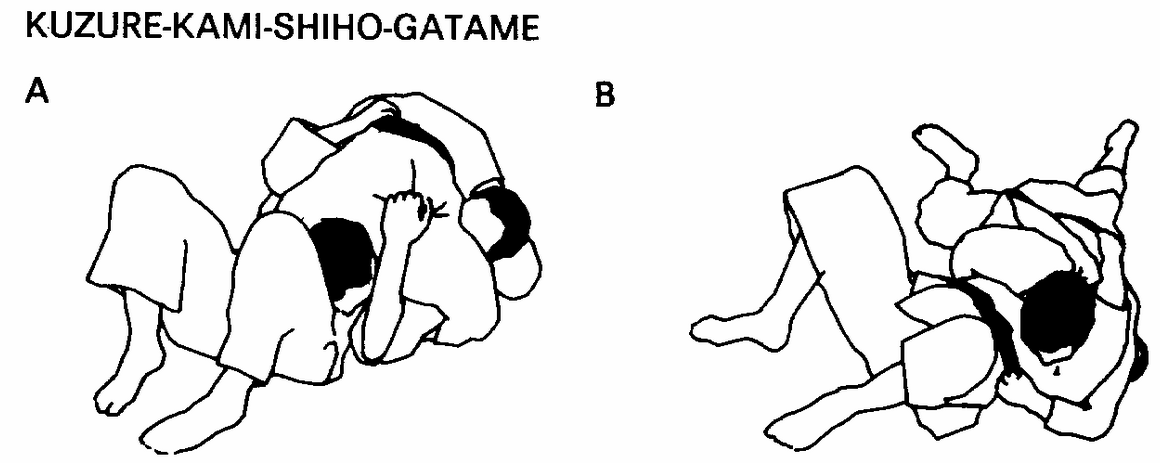 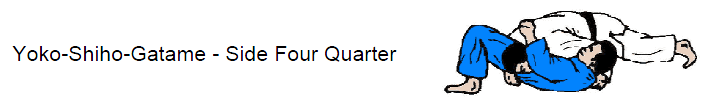 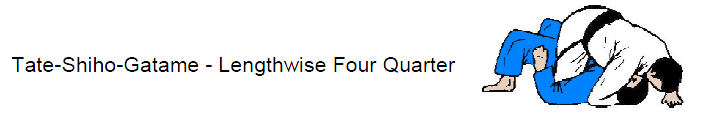 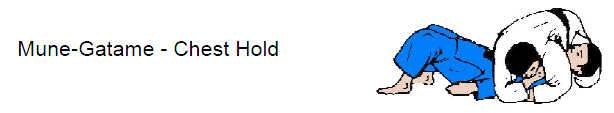 Ude Garami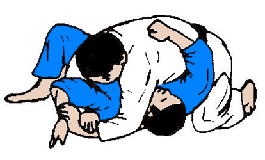 ude-hishigi-juji-gatame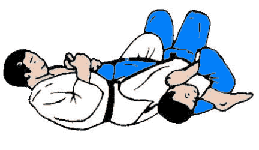 Ude-Hishigi-Ude-Gatame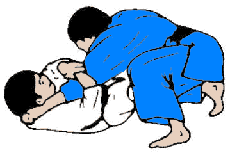 ude-hishigi-hiza-gatame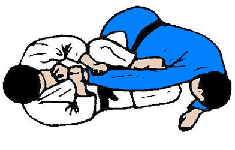 Ude-Hishigi-Waki-Gatame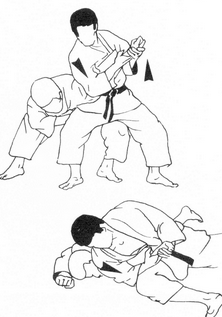 Ude-Hishigi-Hara-Gatame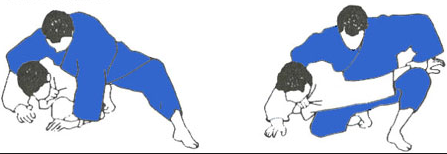 Ashi Garami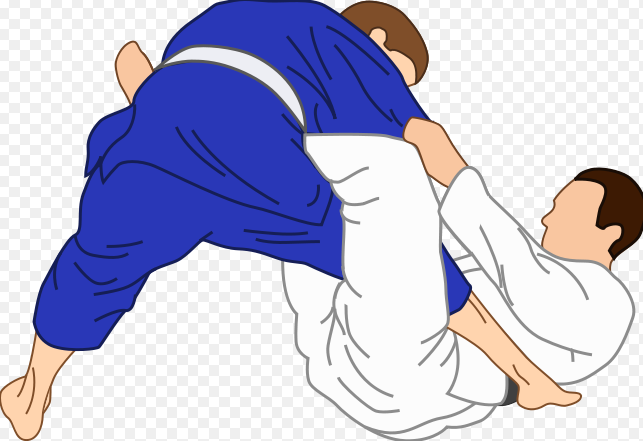 Ude Hishigi Ashi Gatame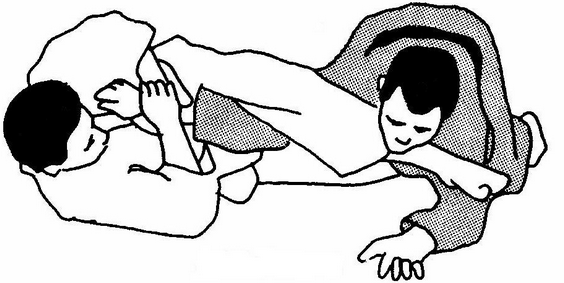 Ude Hishigi Te Gatame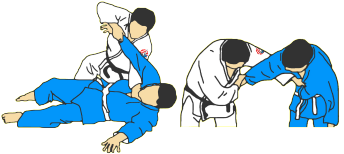 Ude Hishigi Sankaku Gatame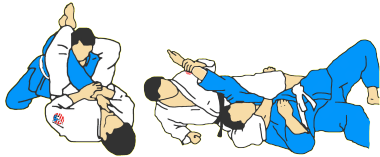 Nami-Juji-Jime (Normal Cross Strangle), Tummar innanför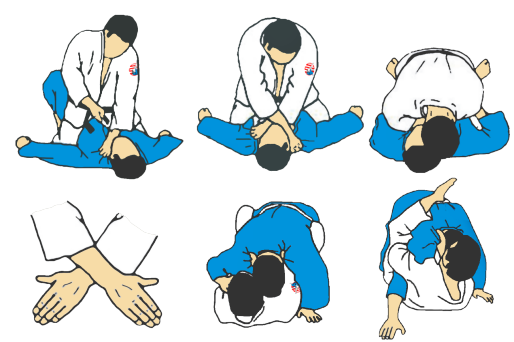 Gyaku-Juji-Jime (Reverse Cross Strangle), Tummar utanför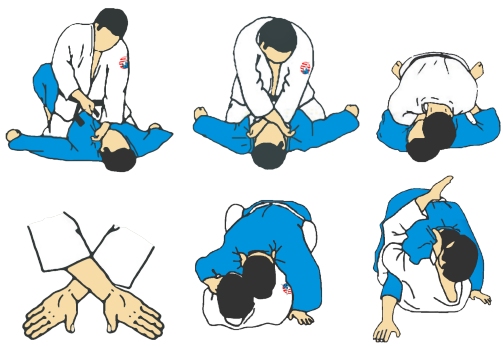 Kata-Juji-Jime (Half-Cross-Strangle) En tumme innanför & En utanför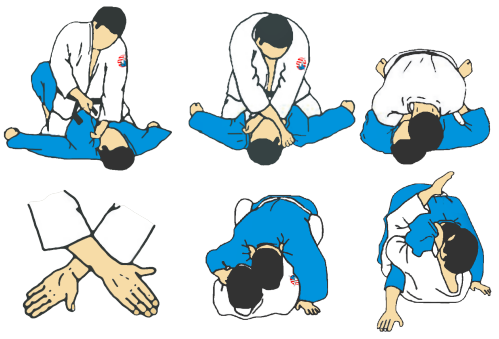 Okuri – Eri – Jime (Sliding Collar Strangle)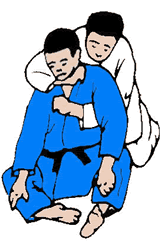 Sode-Guruma-Jime (Sleeve Wheel)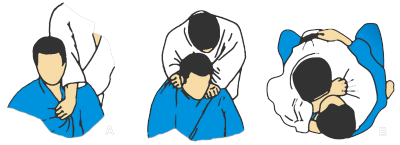 Kata-Ha-Jima (Single Wing Strangle)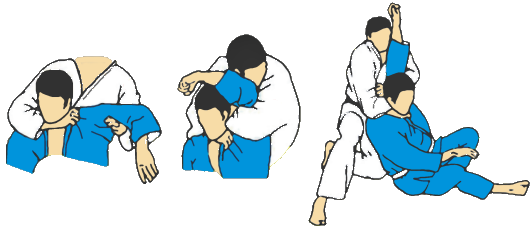 Sankaku-Jime (Triangulation Strangle)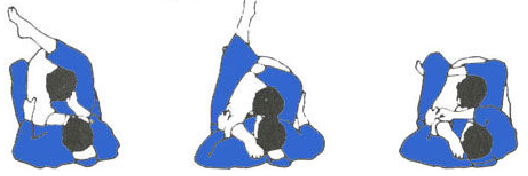 Hadaka-Jime (Naked Strangle)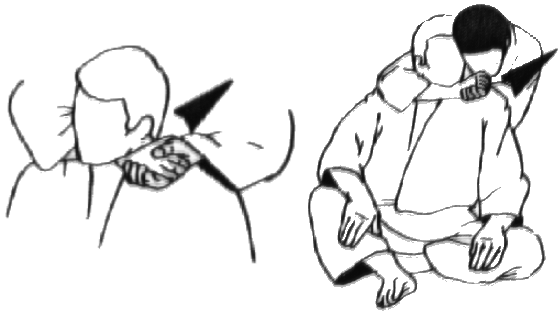 Kata-Te-Jime (One-Hand-Strangle)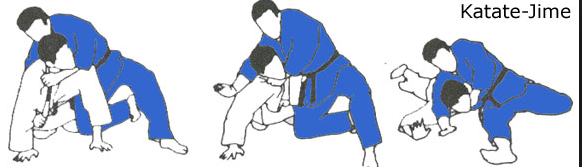 Do-Jime (Body Strangle)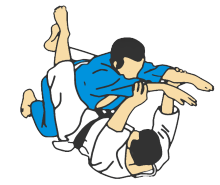 Tsukkomi-Jime (Thrusting Strangle) 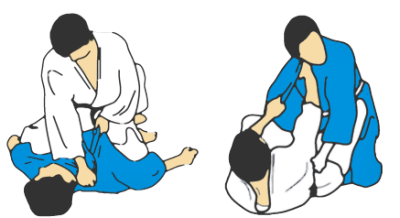 Ryo-Te-Jime (Both Hand Strangle)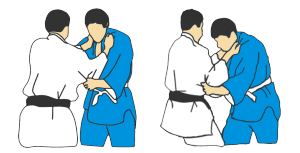 Arashi -> StormAshi -> FotAtemi -> SlagDo -> VägGaeshi -> MotanfallGake -> Kroka, hakaGari -> Liten svepning, mejaGyaku -> OmvändHajime -> BörjaHara -> Nedre delen av bukenHidari -> VänsterHishigi -> BrytaJudo -> Den mjuka vägenJudoka -> JudoutövareKaeshi waza -> KontringsteknikKake -> KastKannuki -> Regel, låsKansetsu waza -> ArmlåsteknikKata -> SkuldraKatame -> FasthållningKoshi -> Höft (goshi)Kumi kata -> Greppteknik i Kuzure -> VariantKuzushi -> BalansbrytningMae ukemi -> FramåtfallMaki komi waza -> Kastteknik där tori håller full kontakt ända ner i mattanMasutemi waza -> Offerkast bakåtMate -> BrytMorote -> TvåhandsNage -> KastNage waza -> KastteknikNe waza -> GolvteknikO -> StorOkuri -> Glida, två, parOsae komi waza -> FasthållningsteknikOtoshi -> FallaRei -> HälsningRitsurei -> Stående hälsningSabaki -> Vända bort, vridaSasae -> Låg blockeringShizentai -> Naturlig ställningSode -> ÄrmSoremade -> Slut (tävling)Sutemi -> UppoffraTachi waza -> Stående teknikTani -> DalTate -> VertikalTe kubi -> HandledTomoe -> Cirkel, hjulTsukuri -> IngångUchi -> Insida, inreUde -> ArmUkemi waza -> FallteknikUra -> Resa sigUshiro ukemi -> BakåtfallUtsuri -> Ändra, skiftaWaki -> ArmhålaYoko -> SidaYoko sutemi waza -> Offerkast åt sidanYoshi -> Starta, Sätt igångAge -> Lyfta uppArigato -> TackAshi kubi -> FotledAtemi waza -> Slag teknikAwasete -> SammanlagtBarai -> Stort svep i sidled, sopa bortDe -> Föra framåtEri -> Slag (på judogin)Gaeshi waza -> Motkast teknikerGarami -> Böja, vrida, flätaGatame -> Fasthålla (katame)Goshi -> HöftGuruma -> Hjul, svängHadaka -> NakenHane -> VingeHarai -> SvepHiji -> ArmbågeHikomi waza -> Övergångsteknik från tachi waza till ne wazaHiza -> KnäJigotai -> Försvarsställning i judoJime -> Strypa (shime)Ju -> MjukJuji -> Kors, överKagato -> HälKami -> Hög ovanförKansetsu -> Led, knogeKata -> Form "arrangerad judo"Kesa -> Krage, slagKo -> LitenKoho ukemi -> BakåtfallKomi -> Dra intillKubi -> NackeKusushi waza -> BalansbrytningsteknikMae -> Framsida, framåtMaki -> Rulla in, vridaMata -> LårMigi -> HögerMune -> BröstkorgNage no kata -> KasttekniksformObi -> BälteOsae -> Hålla, tryckaOshi -> KnuffaRandori -> Fri övning träningRenraku waza -> KombinationsteknikRyote -> TvåhandsSankaku -> TriangelSeoi -> Skuldra, ta upp på ryggenShime waza -> HalslåsteknikShizen hontai -> Grundställning/hållningSoto -> UtsidaSumi -> HörnSutemi waza -> OfferkastteknikTai -> KroppTe -> Hand, armTe waza -> HandkastteknikTokui waza -> FavoritteknikTori -> Den som utför teknikenTsukkomi jime -> Frånskjutet halslåsTsuri -> LyftaUchi komi -> UpprepningsträningUke -> Den som tekniken blir utförd påUki -> Flyta, flygaUshiro -> BakåtWakare -> Dra, ryckaWaza -> TeknikYaku soku geiko -> Kast varannan gång i rörelseYoko ukemi -> SidofallYubi -> FingrarZempo -> Framåt